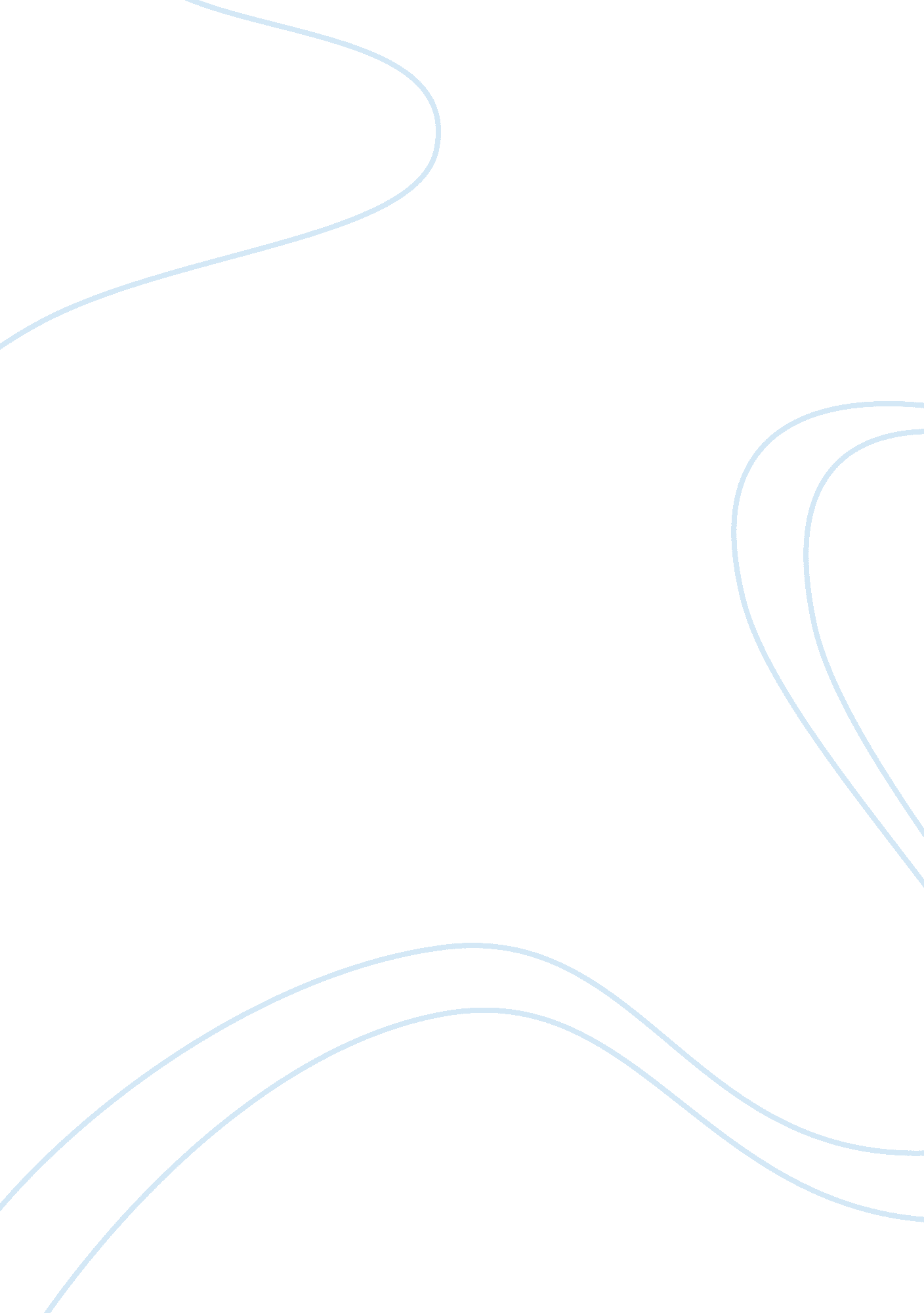 Only constant thing in life is change essay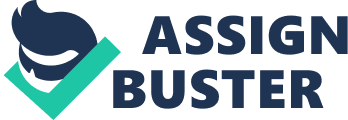 This is why the only truly constant thing in life is change itself. We have come so far that the “ super computer” aboard the first space shuttle to liver a man to the moon contains technology equivalent to that of a common household vacuum cleaner. Change refers to everything that does not remain constant but ironically, change is the only thing which remains constant, confusing, isn’t it? The real question is, is change bad? And why do we need it to flourish as a species? It’s simple change makes way for progress because for there to be progress there needs to be change, because obviously old methods of transport like horses and a carriage cannot be used to deliver a man to the moon. I guess change is driven y ambition, which is something every human-being on this earth possesses, and so, without change no one would satisfy their ambitious goals and I think that this renders change as a positive. In order to achieve more we also need to change more, because without change nobody would have achieved anything. We would have still been in the stone-age reluctantly saying no to change and therefore not discovering and using fire to change the world and that is why our species needs change in order to flourish, achieve more, be more and discover more to satisfy our curiosity and ambitious goals. Many dream of achieving greatness, but the only true achievers of greatness have actually been change makers. Some change-makers include: Nelson Mandela: This iconic hero changed the whole of South Africa and inspired millions around the world. Nelson Mandela said no to Apartheid and decided that he wanted to do something about it which included the change of the system of Apartheid. Mr.. Mandela lead the NC to victory as Apartheid was abolished in 1990 and Mandela became the president of South Africa for five meaningful years n which he encouraged racial integration and changed all the ways of segregation that used to be in place and ultimately became an achiever of greatness. Thomas Edison: This man initiated a revolution of change by giving the world the gift of artificial light. This invention lead to hundreds of other inventions like the torch or desk lamp. Nowadays almost everyone knows who Thomas Edison is because of the massive change he created in the world, as is most other change-makers such as Albert Einstein who changed the world of science or Bill Gates who changed the oral of computers. One thing you may have noticed in the above examples is how well known these change-makers really are, and if change was not constant, than the creation of well- known achievers of greatness would not remain constant either. Change however can be bad as well. Osama Bin Laden changed the world by ordering the hijacking of planes and flying them into the Twin Towers killing hundreds of people, changes thousands more lives of those who lost their loved ones and changing the world as a whole because now security is much tighter and it is such harder to commit an act of terrorism. It’s amazing how even an act of terrorism fuelled change in the safety and security field, and probably saved more lives than it killed, because now it is much less likely that more will lose their lives due to acts of terrorism. Change is good, change is bad, but without it you would be listening to this speech under candle light. Change benefits everyone in some way or another, for you may have never even been born because your parents may have been too scared to have a child due to the immense dangers of having delivering a baby in the past. 